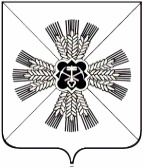 КЕМЕРОВСКАЯ ОБЛАСТЬАДМИНИСТРАЦИЯ ПРОМЫШЛЕННОВСКОГО МУНИЦИПАЛЬНОГО ОКРУГАПОСТАНОВЛЕНИЕот «26» августа 2021  г. №  1534-Ппгт. ПромышленнаяО внесении изменения в некоторые постановления администрации Промышленновского муниципального округа  	На основании распоряжения Губернатора Кемеровской области – Кузбасса от 20.08.2021 № 125-рг «О внесении изменений в некоторые распоряжения Губернатора Кемеровской области – Кузбасса»:1. Внести в пункт 1 постановления администрации Промышленновского муниципального округа от 18.06.2021 № 1149-П «О дополнительных  мерах по противодействию распространению новой коронавирусной инфекции (COVID-19)» (в редакции постановлений от 24.06.2021  № 1200-П, 09.07.2021 № 1295-П, от 21.07.2021 № 1348-П, от 05.08.2021 № 1413-П, от 17.08.2021 № 1459-П) изменение, исключив подпункт 1.1.2. Внести в постановление администрации Промышленновского муниципального округа от 26.07.2021 № 1363-П «О внесении изменений в постановление администрации Промышленновского муниципального округа от 18.06.2021 № 1149-П «О дополнительных  мерах по противодействию распространению новой коронавирусной инфекции (COVID-19)» (в редакции постановлений от 24.06.2021  № 1200-П, 09.07.2021 № 1295-П, от 21.07.2021            № 1348-П) изменение, исключив пункт 1.3. Настоящее постановление подлежит размещению на официальном сайте администрации Промышленновского муниципального округа  в сети Интернет. 	4. Контроль за исполнением настоящего постановления оставляю за собой. 5. Настоящее постановление вступает в силу со дня подписания.Исп. Е.М. БеккерТел. 74779	                                   ГлаваПромышленновского муниципального округа                           Д.П. Ильин